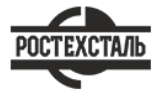 ГОСТ 14955-77Сталь качественная круглая со специальной отделкой поверхности. Технические условияСтатус: действующийВведен в действие: 1979-01-01Подготовлен предприятием ООО «Ростехсталь» - федеральным поставщиком металлопрокатаСайт www.rostechstal.ru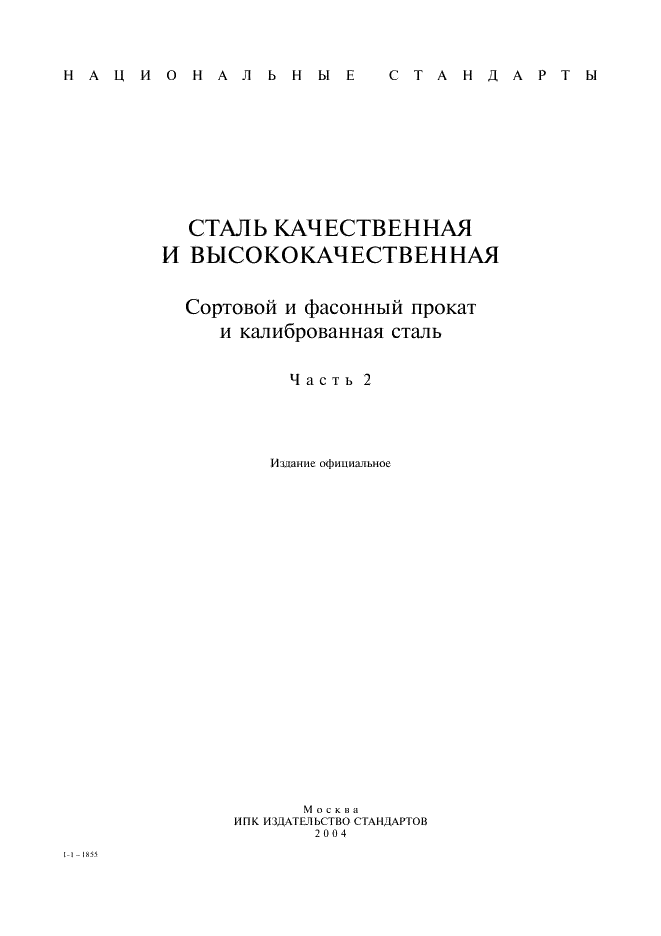 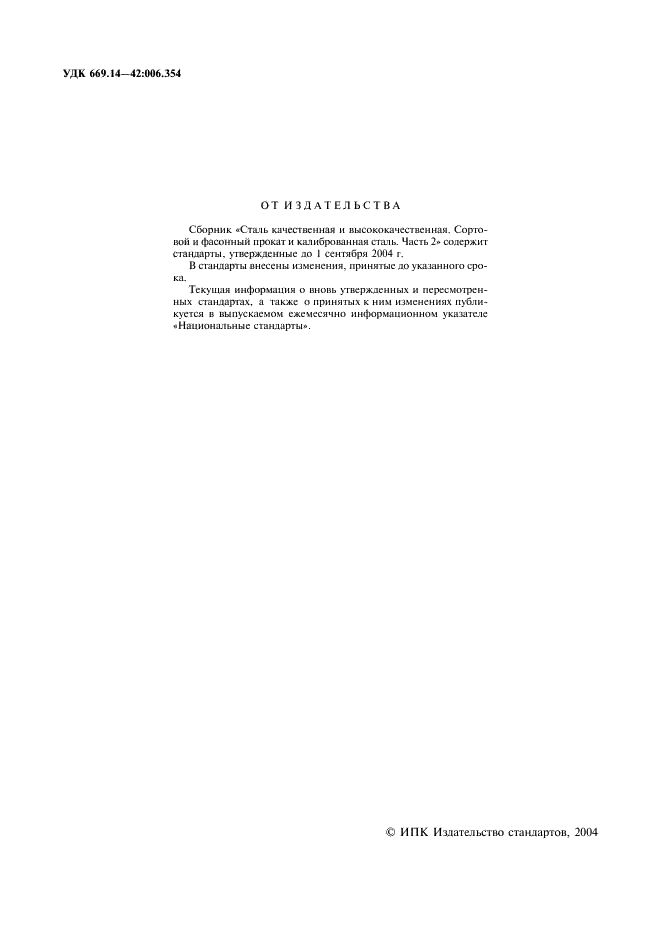 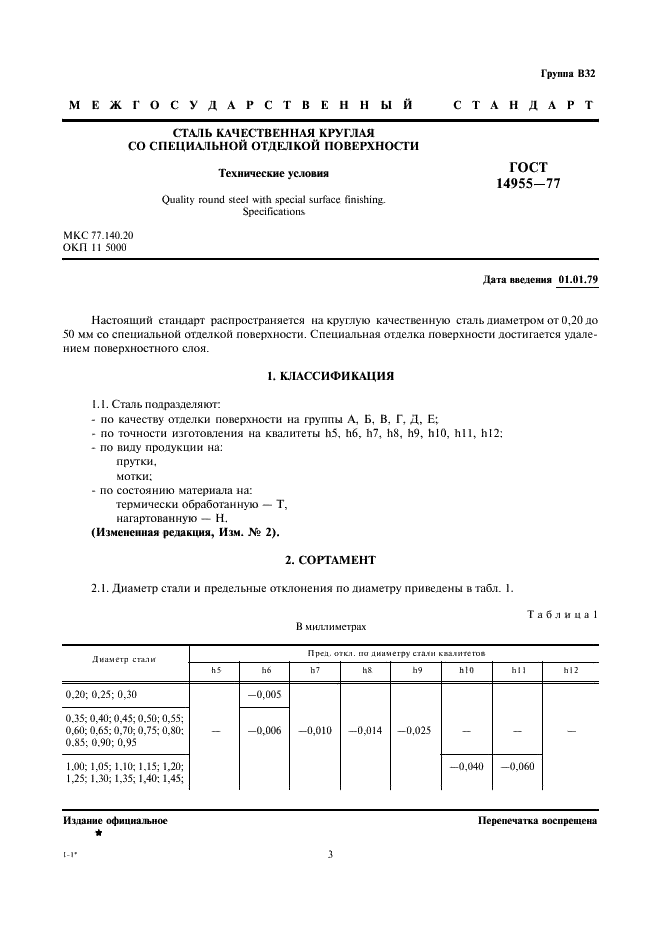 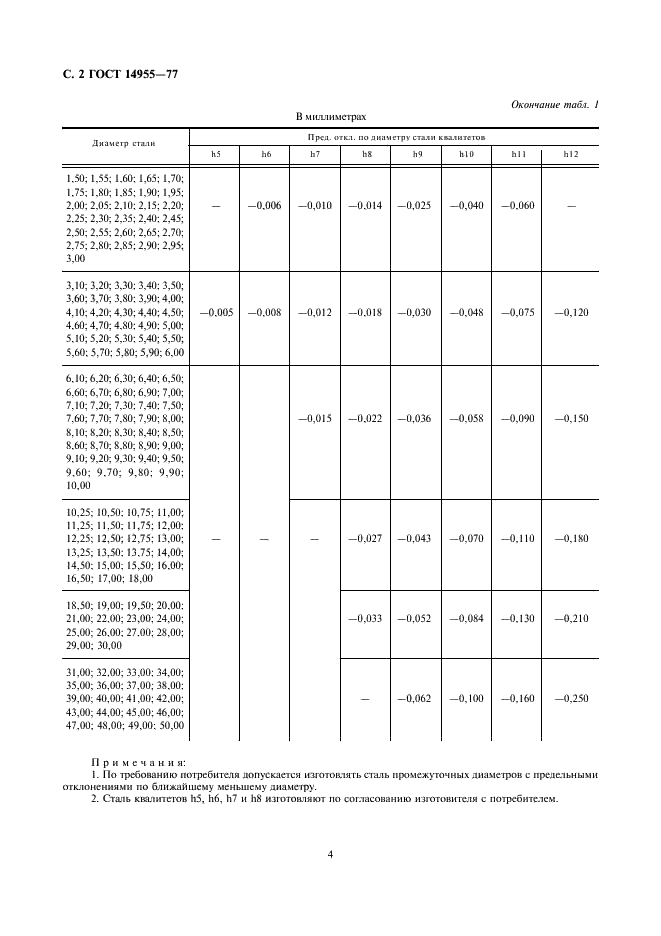 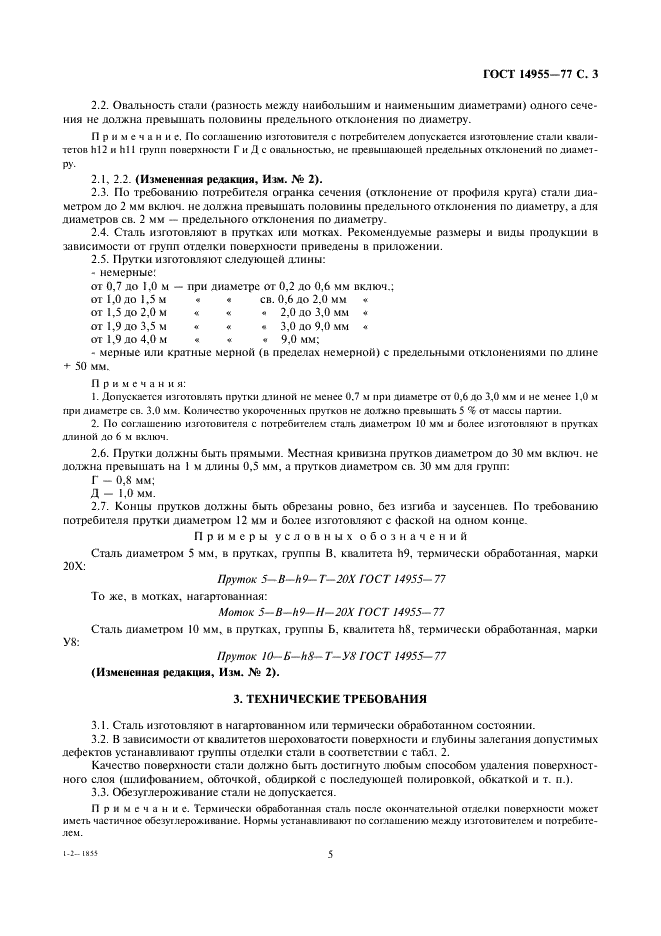 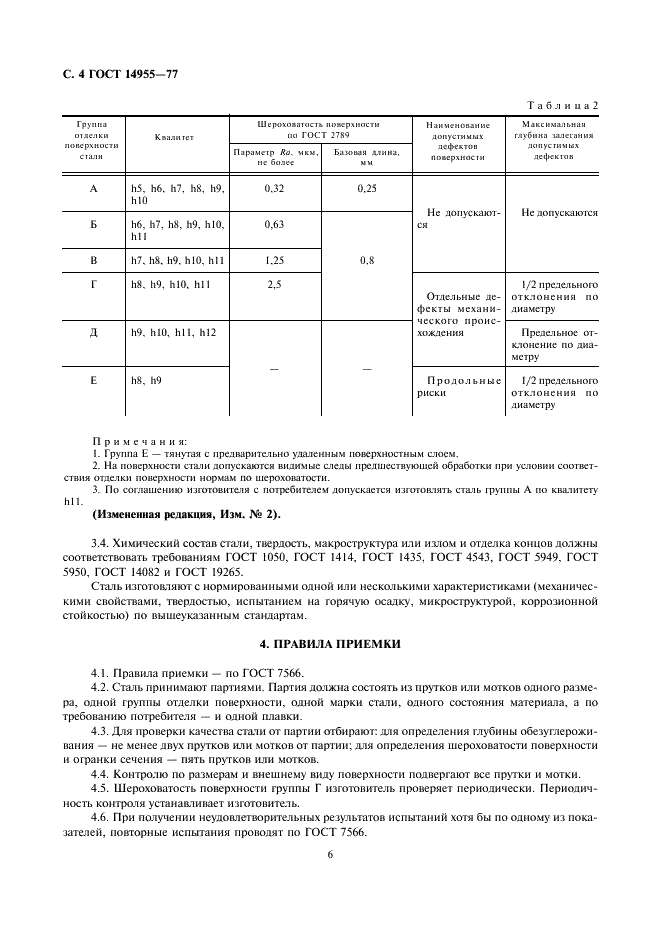 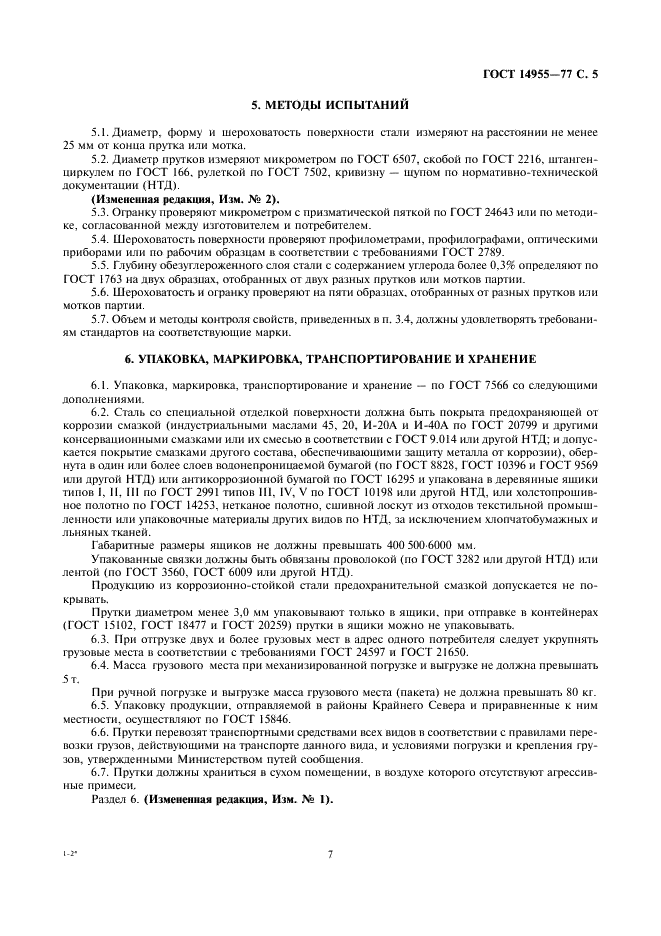 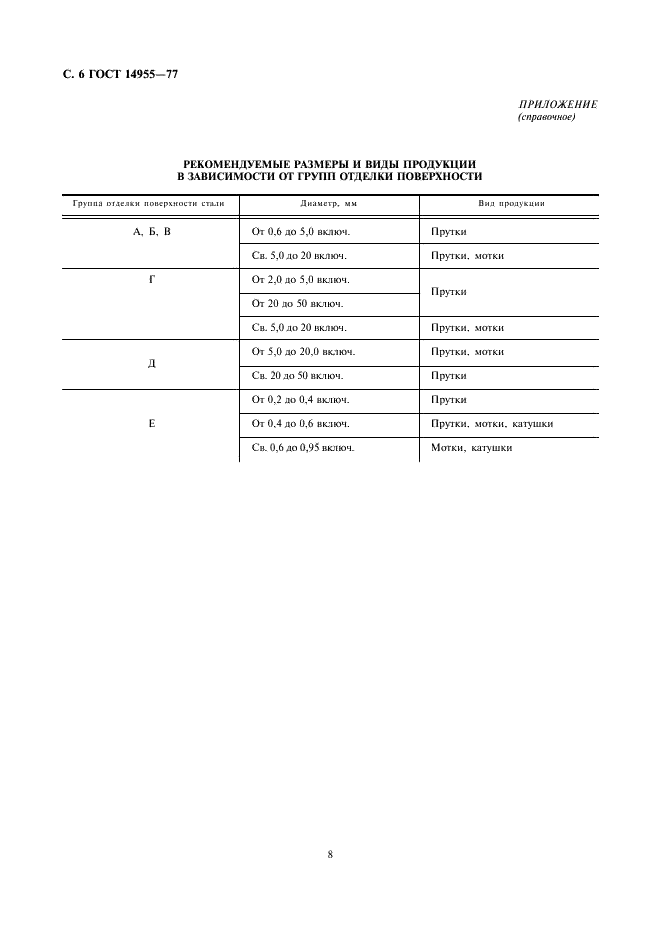 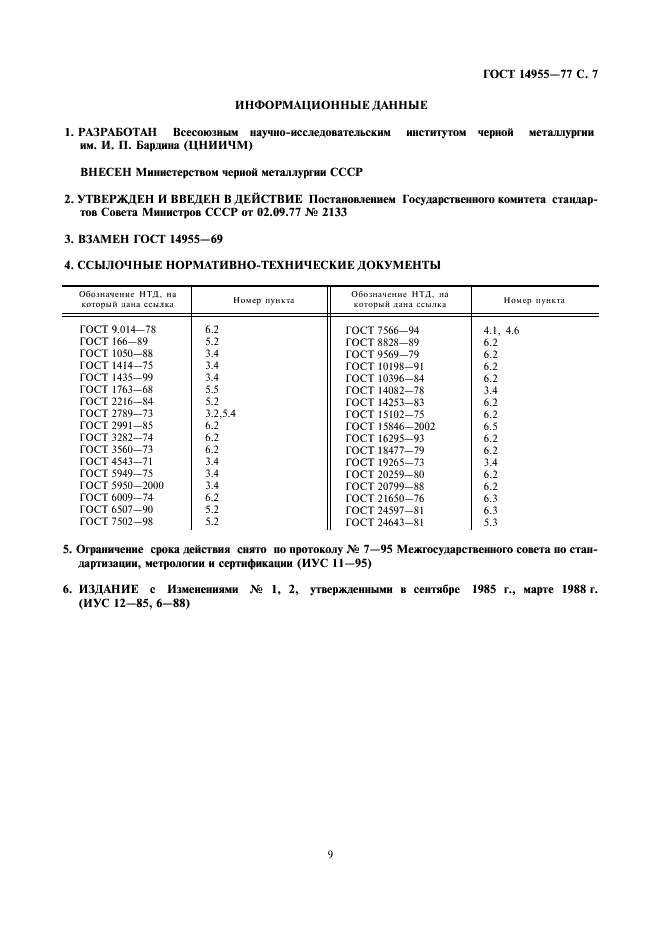 